<Insert project title>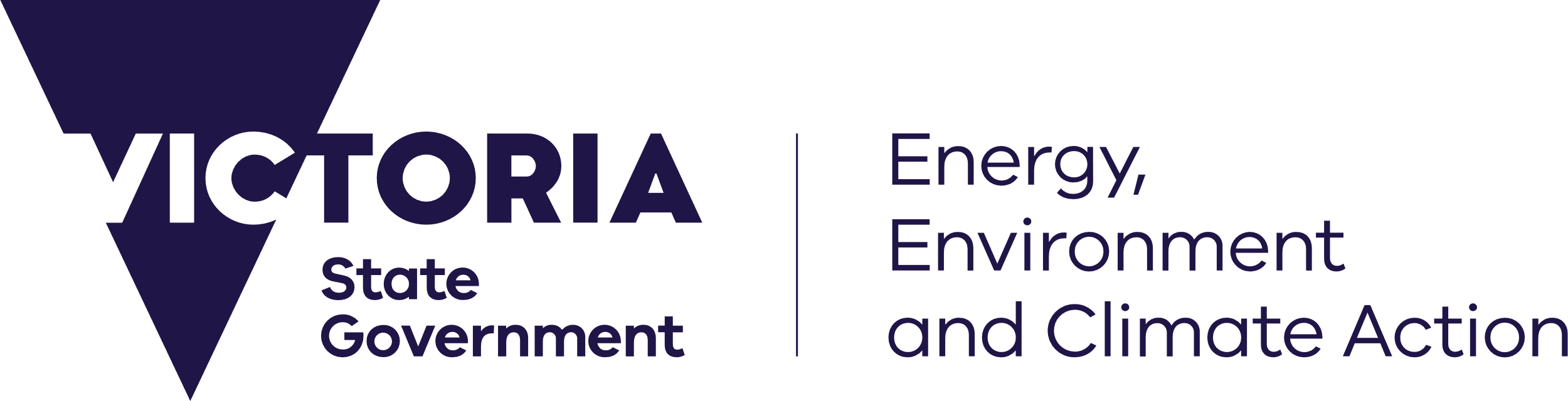 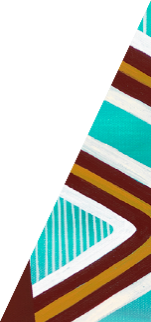 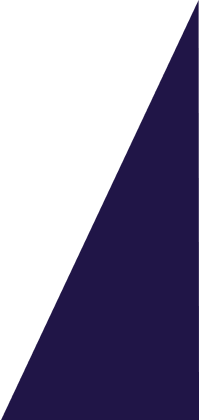 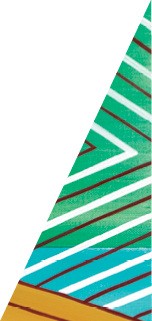 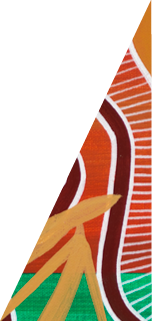 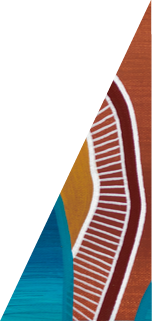 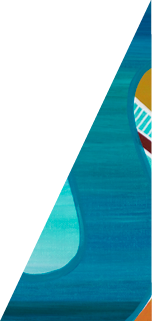 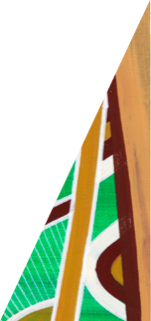 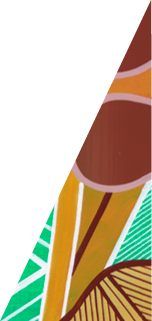 ObjectiveShort description of project. Include what the project will deliver and how it will benefit its respective industry. Example: Please delete table below before lodgementMilestoneMilestone DeliverableInstalment (excluding GST)Expected Completion dateCommentsStage title/description$Stage title/description$Stage title/description$Stage title/description$Post Completion EvaluationPost Completion Evaluation Report$TotalTotal$MilestoneMilestone DeliverableInstalment (excluding GST)Expected Completion dateCommentsExample <delete from version submitted>What will be delivered to achieve this milestone? Examples: Sample of <type of test> on farm for <disease type> detection Engagement of external provider to conduct <presentation type> to industry on <specific endemic disease>Letter of support from <Industry body> (non-financial)Please consider the expected phasing of your costs(Note: Milestones can also be non-financial) i.e. letter of support from industry representative bodyMilestone reporting will be due no later than 2 weeks after this date. Consider the time taken to finalise or prepare when identifying the date. The milestone reporting date can de different to your milestone datePlease add any potential risks, dependencies or issues, as relevant.CommencementContract signed.Nil1 July 2024Must commence no later than 1 August given <insert impact>.Development and testingPrototype test for <disease type> developed, and tested on targeted location/regions of <livestock type> $50,00030 October 2024Project status report demonstrating progress to be submitted (approximately every 6 months) – including finance breakdown Dependency is gaining AEC approval, expected by SeptemberTesting and sample collatingNumber of samples collected during <time> and <region> collated for final results $20,00031 January 2025Project status report demonstrating progress to be submitted. Including supporting documents Final ReportComplete activityReport on activity for FY 2024/25$10,00030 July 2025Final report including all supporting documents to be submitted 4 Post Completion EvaluationPost Completion Evaluation Report$20,00030 August 2026Looking to evaluate 12 months post completion.Total$100,000